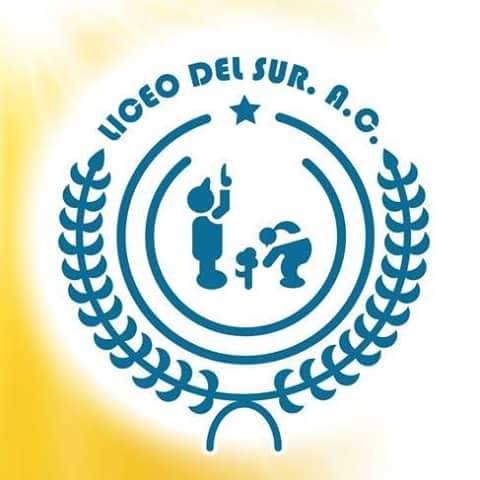 Nota: Las clases serán por zoom escribió ID: 3203460918 y contraseña: 1aayUY estas son permanentes.De lunes a jueves serán clases en líneaEl día viernes son actividades en el blog: https://www.liceodelsur.com/secundariaPara atención a padres de familia debe ser con cita previa solicitándola al correo: profa.tania@liceodelsur.comHorarioLunes MartesMiércoles Jueves Viernes8:00 - 9:009:00 – 10:00clase en líneaclase en línea10:00 – 11:00Clase en líneaclase en línea11:00 – 12:0012:00 – 13:00Atención a padres de familia